  REPUBLIKA HRVATSKA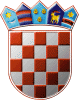 VARAŽDINSKA ŽUPANIJA     OPĆINA SVETI ILIJA            Općinsko vijećeKLASA: 604-01/15-03/01                                                                            URBROJ: 2186/08-15-01Sveti Ilija, 16.12. 2015. godineTemeljem odredbe članka 35. Zakona o lokalnoj i područnoj (regionalnoj) samoupravi („Narodne novine“, broj 33/01, 60/01 – vjerodostojno tumačenje, 129/05, 109/07, 36/09, 150/11, 144/12 i 19/13), članka 30. Statuta Općine Sveti Ilija („Službeni vjesnik Varaždinske županije“, broj 25/13 i 48/13) i članka 20. Poslovnika Općinskog vijeća Općine Sveti Ilija („Službeni vjesnik Varaždinske županije“, broj 25/13 i 48/13), Općinsko vijeće Općine Sveti Ilija na 14. sjednici održanoj 16.12.  2015. godine, donosiPRAVILNIKo dodjeli stipendija studentima Općine Sveti IlijaČlanak 1.	Ovim pravilnikom utvrđuju se opći uvjeti, postupak, te prava i obveze korisnika stipendija za studente s područja Općine Sveti Ilija.Članak 2.	Temeljem Odluke o stipendiranju studenata Općine Sveti Ilija (u daljnjem tekstu: Odluka) stipendije Općine Sveti Ilija dodjeljuju se nadarenim studentima, studentima s lošim socijalno-ekonomskim prilikama te studentima deficitarnih zanimanja.Članak 3.	Sredstva za dodjelu stipendija osiguravaju se u Proračunu Općine Sveti Ilija. Broj i mjesečnu visinu stipendija po osnovi socijalno-ekonomskog  statusa, uspjeha i postignuća te za deficitarna zanimanja tijekom studiranja za svaku godinu određuje načelnik Općine Sveti Ilija posebnim zaključkom.Članak 4.	Stipendije se dodjeljuju za svaku pojedinu akademsku godinu, nakon provedenog natječajnog postupka.	Natječaj za dodjelu stipendija raspisuje načelnik.	Natječaj se objavljuje u jednom tjedniku na regionalnoj razini, na oglasnoj ploči i službenim internetskim stranicama Općine Sveti Ilija.Članak 5. 	Natječaj sadrži:Broj i visinu stipendija po osnovi socijalno-ekonomskog statusa, uspjeha i postignuća  tijekom studiranja,Broj i visinu stipendija za deficitarna zanimanjaUvjete i kriterije za dodjelu stipendija,Prava i obveze davatelja i korisnika stipendija,Rok za podnošenje prijave,Popis dokumentacije koja se prilaže uz prijavu,Naznaku da se nepravovremene ili nepotpune prijave neće razmatrati,Naziv tijela kojem se prijava podnosi.Članak 6.	Pravo na sudjelovanje u natječaju za dodjelu stipendija imaju studenti:Koji su državljani Republike Hrvatske,Koji su redovni polaznici višeg i visokog obrazovanja čiji roditelji i skrbnici imaju prebivalište na području Općine Sveti Ilija,Koji su redovni polaznici višeg i visokog obrazovanja, a slabijeg socijalno-materijalnog statusa, a čiji roditelji ili skrbnici imaju prebivalište na području Općine Sveti Ilija,Koji su posebno nadareni redovni polaznici višeg i visokog obrazovanja i postižu značajne rezultate na natjecanjima, a čiji roditelji ili skrbnici imaju prebivalište na području Općine Sveti Ilija,Koji su redovni polaznici višeg i visokog obrazovanja za deficitarna zanimanja čiji roditelji i skrbnici imaju prebivalište na području Općine Sveti Ilija,Koji nisu korisnici drugih stipendija ili novčanih primanja koja imaju obilježja stipendija za vrijeme dodjele i korištenja stipendije Općine Sveti Ilija.Članak 7.	Pored uvjeta iz članka 6. ovog Pravilnika, pravo na sudjelovanje u natječaju za dodjelu stipendija imaju:Redoviti studenti sveučilišnih preddiplomskih i integriranih preddiplomskih i diplomskih studija deficitarnih zanimanja te stručnih studija deficitarnih zanimanja od druge godine nadalje ako im je prosjek ocjena prethodno završene godine studiranja najmanje 2,50.Redoviti studenti (slabijeg socijalno-materijalnog statusa) sveučilišnih preddiplomskih i integriranih preddiplomskih i diplomskih studija te stručnih studija od druge godine nadalje ako im je prosjek ocjena prethodno završene godine studiranja najmanje 3,00.Redoviti studenti sveučilišnih preddiplomskih i integriranih preddiplomskih i diplomskih studija te stručnih studija od druge godine nadalje ako im je prosjek ocjena prethodno završene godine studiranja najmanje 3,50.Članak 8.	Listu kandidata koji ispunjavaju uvjete iz članka 6. Ove Odluke utvrđuje povjerenstvo za dodjelu stipendija (u daljnjem tekstu: Povjerenstvo) koje imenuje načelnik posebnom odlukom.Članak 9.	Student podnosi prijavu prema željenom broju kriterija. 	Ako student podnosi prijavu za više od jednog kriterija obavezan je u zamolbi rangirati kriterije prema važnosti od važnog (broj 1) do najmanje važnog (broj 3).	Studentu se dodjeljuje stipendija po onom kriteriju gdje je najbolje rangirani.	Studentu može biti dodijeljena stipendija samo po jednom kriteriju.	Nepotpune ili nepravovremene prijave se neće razmatrati.Članak 10.	1.) Kriteriji za utvrđivanje liste kandidata za dodjelu stipendija po osnovi socijalno-ekonomskog statusa:Socijalni status (prosjek primanja po članu domaćinstva)Uspjeh na prethodnoj godini studijaNatjecanja	2.) Kriteriji za utvrđivanje liste kandidata za dodjelu stipendija na osnovi uspjeha i postignuća tijekom studiranja:Socijalni status (prosjek primanja po kućanstvu)Uspjeh na prethodnoj godini studijaNatjecanja	3.) Kriteriji za utvrđivanje liste kandidata za dodjelu stipendija deficitarnih zanimanja:Socijalni status (prosjek primanja po članu domaćinstva)Uspjeh na prethodnoj godini studijaNatjecanja	Ako dva ili više kandidata imaju jednak broj bodova, prednost ima kandidat sa nižim prihodom po članu zajedničkog domaćinstva.	U prihode domaćinstva  ne uračunavaju se prihodi s osnova obveze uzdržavanja djece, dječjeg doplatka i socijalnih pomoći.	Prilog 1, 2 i 3 – detaljno razrađeni kriteriji za dodjelu stipendija studentima čine prilog i sastavni dio ove Odluke.Članak 11.	Kriteriji za utvrđivanje liste kandidata za dodjelu stipendija:Da su studenti viših godina studija, preddiplomskih i integriranih preddiplomskih i diplomskih studija te stručnih studija,Socijalni statusUspjeh na prethodnoj godini studija,Državno natjecanje i fakultetska nagrada za znanstveni rad ili objava znanstvenog rada u domaćoj publikaciji,Međunarodno natjecanje i objava znanstvenog rada u stranoj publikaciji.Članak 12.	Ukupni prihod članova domaćinstva utvrđuje se potvrdom o prihodima članova domaćinstva u protekla tri mjeseca koja prethode mjesecu raspisivanja natječaja.	Potvrde o prihodima članova domaćinstva kojima student dokazuje socijalni status je za zaposlene ovjerena PK 1 kartica izdana od poslodavca ili obračunska lista ovjerena od poslodavca za tri mjeseca koja prethode mjesecu u kojem je raspisan natječaj za dodjelu stipendija, za umirovljenike preslika odreska o isplati mirovine, za nezaposlene koji primaju naknadu potvrda o isplaćenoj naknadi sa Zavoda za zapošljavanje, za obrtnike rješenje o utvrđivanju paušala ili izjavu pod materijalnom i kaznenom odgovornošću o prosječnom iznosu primanja u tri mjeseca koja prethode mjesecu u kojem je raspisan natječaj za dodjelu stipendija ovjerenu kod javnog bilježnika, a za osobe koje u domaćinstvu studenta nemaju nikakva primanja isto se dokazuje davanjem izjave pod materijalnom i kaznenom odgovornošću Jedinstvenom upravnom odjelu Općine Sveti Ilija. Članak 13.	Povjerenstvo utvrđuje listu kandidata za dodjelu stipendija u roku od 15 (petnaest) dana od isteka roka za podnošenje prijava na raspisani natječaj.Članak 14.	Na temelju konačne odluke studenti kojima je dodijeljena stipendija s Općinom Sveti Ilija zaključuju ugovor o korištenju stipendije za studentsku godinu za koju se provodi natječaj, a koji sadrži naročito:Ime odnosno naziv ugovornih strana,Naziv visokoškolske ustanove odnosno druge ustanove na kojoj se student školuje,Iznos stipendije,Vrijeme za koje se dodjeljuje stipendija,Okolnosti koje uvjetuju gubitak prava na daljnju isplatu,Način isplaćivanja dodijeljene stipendije,Način i uvjete vraćanja stipendije u slučaju neispunjavanja uvjeta iz ugovora,Druga prava i obveze ugovornih strana.Članak 15.	Korisnik stipendije gubi pravo na daljnju isplatu ako samovoljno prekine studij.	Korisnik stipendije u prethodnoj akademskoj godini ne ostvaruje pravo prvenstva u natječajnom postupku o dodjeli stipendije za tekuću akademsku godinu.Članak 16.	Stipendija Općine Sveti Ilija dodjeljuje se za tekuću akademsku godinu, odnosno za razdoblje od 1. listopada do 31. srpnja.Članak 17.	Korisnik stipendije dužan je vratiti primljeni iznos stipendije ukoliko bez opravdanog razloga ne završi godinu za koju se stipendira, o čemu odluku donosi načelnik Općine Sveti Ilija, na prijedlog Povjerenstva.	Stipendija se vraća u punom iznosu u kojem je primljena, u mjesečnim obrocima s obračunatom pripadajućom kamatom u visini eskontne stope Narodne banke Hrvatske.Članak 18.	Korisnik stipendije koji je dužan vratiti primljeni iznos može podnijeti pisani prigovor na odluku o vraćanju iznosa, u roku od 15 dana od dana primitka odluke o vraćanju iznosa.	Povjerenstvo će u roku 30 dana od podnošenja, prigovor razmotriti. O utemeljenosti prigovora obavijestit će načelnika koji donosi konačnu odluku.	PRIJELAZNE I ZAVRŠNE ODREDBEČlanak 19.	Administrativne poslove vezane uz provođenje ove Odluke obavlja Jedinstveni upravni odjel Općine Sveti Ilija.Članak 20.	Odobrene stipendije i pravni odnosi nastali na temelju odobrenih stipendija, rješavati će se prema odredbama Odluke o stipendiranju studenata koji se školuju na visokim učilištima („Službeni vjesnik Varaždinske županije“, broj 25/08) i odredbama zaključenog ugovora.Članak 21.	Stupanjem na snagu ove Odluke stavlja se van snage Odluka o stipendiranju studenata koji se školuju na visokim učilištima („Službeni vjesnik Varaždinske županije“, broj 25/08).Članak 22.	Ova Odluka stupa na snagu osmog dana od dana objave u „Službenom vjesniku Varaždinske županije“.	Prilozi:Kriteriji za dodjelu stipendija studentima slabijeg socijalno-materijalnog statusaKriteriji za dodjelu stipendija studentima deficitarnih zanimanjaKriteriji za dodjelu stipendija studentima prema uspjehu		Predsjednik Općinskog vijeća		 Zdravko Ostroški, dipl. ing.Prilog (1) Kriteriji za dodjelu stipendija studentima prema socijalno-materijalnom statusu1. Prosjek primanja po članu domaćinstva  = X, ZATIM;= %, ZATIM;% x 100= y, ZATIM;100 – y = z, ZATIM;z= Bodovi prema prosjeku primanja (raspon 0-100)2. Uspjeh u učenju 3. NatjecanjaDržavno natjecanje i fakultetska nagrada za znanstveni rad – 3 bodovaMeđunarodno natjecanje i objava znanstvenog rada u stranoj publikaciji  - 5 bodovaPrilog (2) Kriteriji za dodjelu stipendija studentima prema uspjehu1. Prosjek primanja po članu domaćinstva  = X, ZATIM;= % , ZATIM;% x 100 = y, ZATIM;100 – y = z, ZATIM;= Bodovi prema prosjeku primanja (raspon 0-25)2. Uspjeh u učenju 3. NatjecanjaDržavno natjecanje i fakultetska nagrada za znanstveni rad – 6 bodovaMeđunarodno natjecanje i objava znanstvenog rada u stranoj publikaciji  - 10 bodovaPrilog (3) Kriteriji za dodjelu stipendija studentima deficitarnih zanimanja1. Prosjek primanja po članu domaćinstva  = X, ZATIM;= %, ZATIM;% x 100= y, ZATIM;100 – y = z, ZATIM;= Bodovi prema prosjeku primanja (raspon 0-50)2. Uspjeh u učenju 3. NatjecanjaDržavno natjecanje i fakultetska nagrada za znanstveni rad – 6 bodovaMeđunarodno natjecanje i objava znanstvenog rada u stranoj publikaciji  - 10 bodovaProsjeciBodoviRaspon3,00 – 5,00x 515-25ProsjeciBodoviRaspon3,50 – 5,00x  2070-100ProsjeciBodoviRaspon2,50 – 5,00x  1025-50